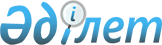 О внесении изменений в постановление Правительства Республики Казахстан от 30 ноября 2012 года № 1520 "О реализации Закона Республики Казахстан "О республиканском бюджете на 2013 - 2015 годы"Постановление Правительства Республики Казахстан от 18 ноября 2013 года № 1241      Примечание РЦПИ!

      Вводится в действие с 1 января 2013 года.      Правительство Республики Казахстан ПОСТАНОВЛЯЕТ:



      1. Внести в постановление Правительства Республики Казахстан от 30 ноября 2012 года № 1520 «О реализации Закона Республики Казахстан «О республиканском бюджете на 2013 - 2015 годы» следующие изменения: 



      в приложении 42 к указанному постановлению:



      в строке, порядковый номер 41:



      графу 2 изложить в следующей редакции:

      «Разработка ТЭО на строительство выставочного комплекса ЭКСПО - 2017, в городе Астане (начало)»;



      графу 3 изложить в следующей редакции:

      «Разработка ТЭО «Строительство выставочного комплекса ЭКСПО - 2017, в городе Астане» (начало)».



      2. Настоящее постановление вводится в действие с 1 января 2013 года.       Премьер-Министр

      Республики Казахстан                       С. Ахметов
					© 2012. РГП на ПХВ «Институт законодательства и правовой информации Республики Казахстан» Министерства юстиции Республики Казахстан
				